Formulario que deben completar los Delegados de Rodeos y posteriormente enviar por correo electrónico en un plazo de 3 días a contar del término del Rodeo a cartilladelegado@ferochi.cl (Art. 199), y al Presidente de la Asociación a la que pertenece el Club organizador del Rodeo (Art. 200).Identificación del RodeoCertificación del Club organizador del Rodeo: marque con una “X” donde corresponda.Nota: El Club que opte a su Certificación tendrá como requisito realizar su Rodeo en la medialuna de la comuna más 200 personas de público presente en la Serie de Campeones del respectivo Rodeo o a través de un proyecto de vinculación con la comunidad, previa aprobación por el Directorio de la Federación. Cuando el Rodeo se realice en una medialuna que no es de la comuna, deberá cumplir con 250 personas de público presente en la Serie de Campeones del respectivo Rodeo o a través de un proyecto de vinculación con la comunidad previamente aprobado por el Directorio de la FederaciónInformación sobre el ganado utilizado en el Rodeo. Detalle el número de colleras participantes y del ganado utilizado en las distintas series del RodeoInforme sobre el número de vueltas en el apiñadero, tipo y calidad del ganado utilizado en cada serie:Calidad del ganado (bueno-regular-malo-corrido)En el caso de existir ganado fuera de peso en cualquier serie, debe indicar la cantidad por Serie y el porcentaje (Art. 242) utilizando el siguiente cuadro. Recuerde que cualquier falta al art- 242 será sancionada por el Tribunal de Honor de la Federación del Rodeo Chileno y se agravara de acuerdo a la siguiente escala.Agravantes (aumentan en un grado la pena) Ganado fuera de peso en la Serie de Campeones.Ganado fuera de peso en Rodeos de Primera Categoría.Series adicionales sin contar con ganado suficiente o fuera de peso, en cualquier categoría de Rodeo. Informe sobre el desempeño del Jurado. En caso de existir más de 1 jurado, complete un informe por cada uno (imprima una hoja por cada jurado):Evaluación general del desempeño del Jurado. Marque con una X en la casilla que corresponda. Si lo desea puede agregar observaciones.Criterios de evaluación: Objetividad: el jurado debe computar de acuerdo con lo que ve y no en base a suposiciones. Imparcialidad: el jurado debe emitir sus cómputos en forma pareja sin inclinación de ningún tipo a favor de algún participante. Apreciación: el jurado debe emitir sus cómputos en atención al espíritu de las normas y siempre viendo en forma positiva la aplicación del Reglamento. Aplicación del reglamento: el jurado en sus cómputos debe apegarse a la aplicación correcta del Reglamento, debiendo conocer a cabalidad cada una de las normas aplicables a cada caso.En el caso de existir dudas sobre el desempeño del Jurado, el Delegado o cualquier socio puede indicar en esta cartilla los casos que deben ser analizados por la Comisión Asesora de Jurados. Detalle la Serie, Animal, Collera y el caso: Informe de observaciones en la jura:Informe de disciplina En el caso de existir faltas reglamentarias y faltas disciplinarias describa cada situación detallando nombre del infractor, rut y número de socio, falta cometida y artículo. Idealmente adjuntar evidencias (foto, videos, audios, testigos, etc.) Detalle de los hechos:Serie de Criaderos:Inscritas en principio 5 colleras, en definitiva, solo podían participar 4 al no contar la collera del criadero Doña Icha con carnet de criador.Hechos: Con el fin de que todas las colleras pudiesen participar, ya que no es lo mismo desarrollar y participar en un rodeo en el desierto de Atacama como en otras zonas del país agote todos los medios administrativos disponibles para que la collera participara, incluyendo contacto con la federación de criadores. El Sr Manuel Caimanque socio nro. 30536-7, Rut 19.712.156-4, de los registros del club buena esperanza, asco. Atacama, quien formaba parte de la collera que no cumplía con la reglamentación vigente, me indico que su collera tenía carnet de criador, ya que este trámite lo había solicitado al, Sr. Pedro Figueroa Tello socio nro. 160474, RUT 16.662.732-k, de los registros del club Peñalolén, asoc. Stgo Oriente En vista de lo planteado por el Sr Caimanque y al no disponer de tecnología disponible para verificar lo citado, pido al citado anteriormente me proporcione la información pertinente en caso de haberla, ante lo cual me presenta fotografía proporcionada por el Sr Pedro Figueroa Tello al parecer encargado del tema asoc. de criadores de atacama, en el cual reza” Con Nuestra Autorización Pueda Correr”, eso ocurrió tipo 09,29 am del día sábado 18. en definitiva, la collera no fue inscrita en la serie de criadores. (Federación de Criadores de Caballos chilenos, confirma la no emisión del citado carnet de criador al criadero Doña Icha al 18-02-2023)Luego, siendo aproximadamente las 10,00 am, recibo un correo del Sr. Pedro Figueroa Tello donde emite una amenaza hacia mi persona, y que dice“No me busques”“Mira Jorge no me busques porque me vas a encontrar”Creo que si cada vez que un delegado u otra autoridad del rodeo, desarrolla su trabajo y trata de colaborar al máximo con la actividad y es amenazado, puede ser el inicio de la insurreccion sin retorno.A nuestra Federación le ha costado décadas, extirpar la chabacanería y para que decir el matonaje, creo que es mi obligación exponer estos hechos de lo contrario estamos siendo cómplices pasivos de lo que pueda ocurrir en el futuro, no a mi persona, pero puede ser a otros Delegados, los cuales tratan de desarrollar un buen trabajo.Se incorporan a este informe, antecedentes sobre lo informado.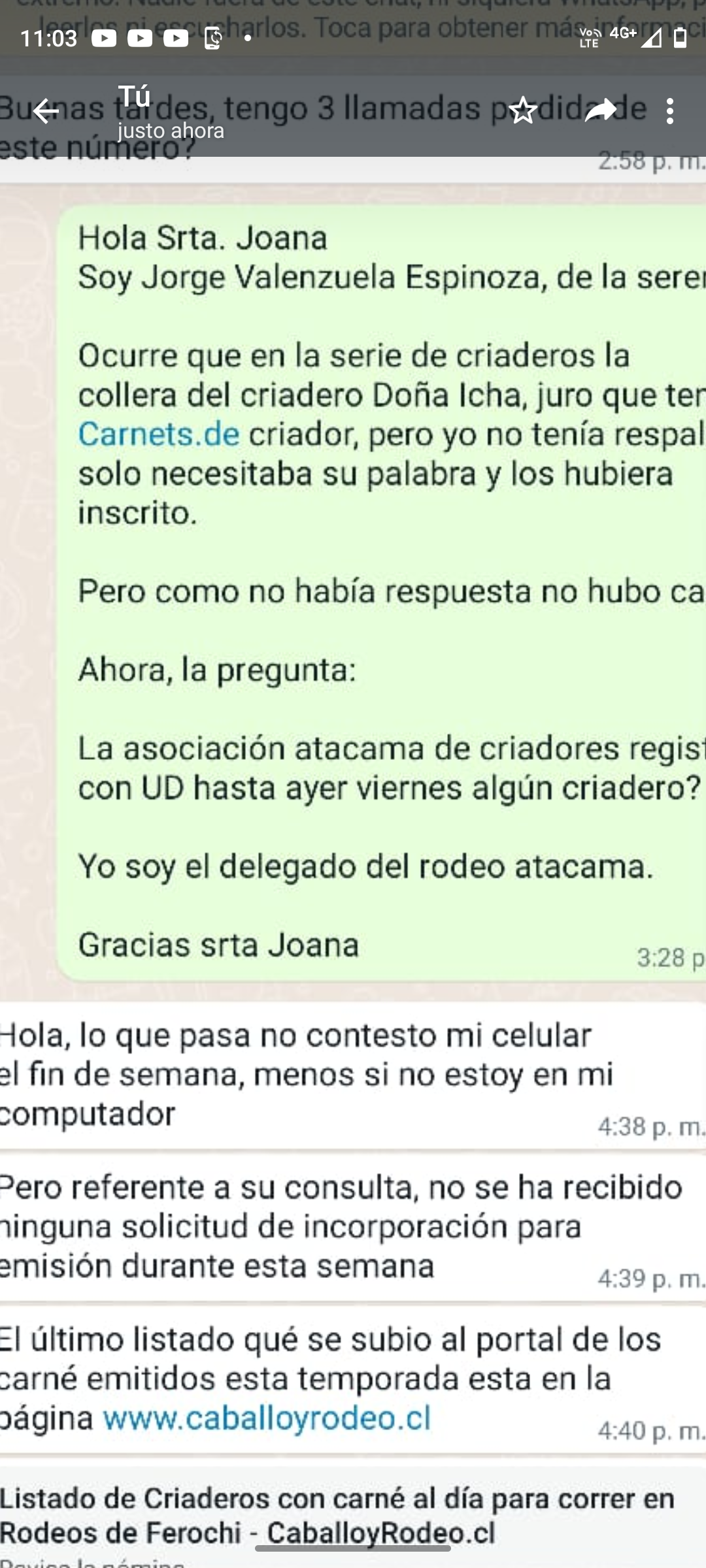 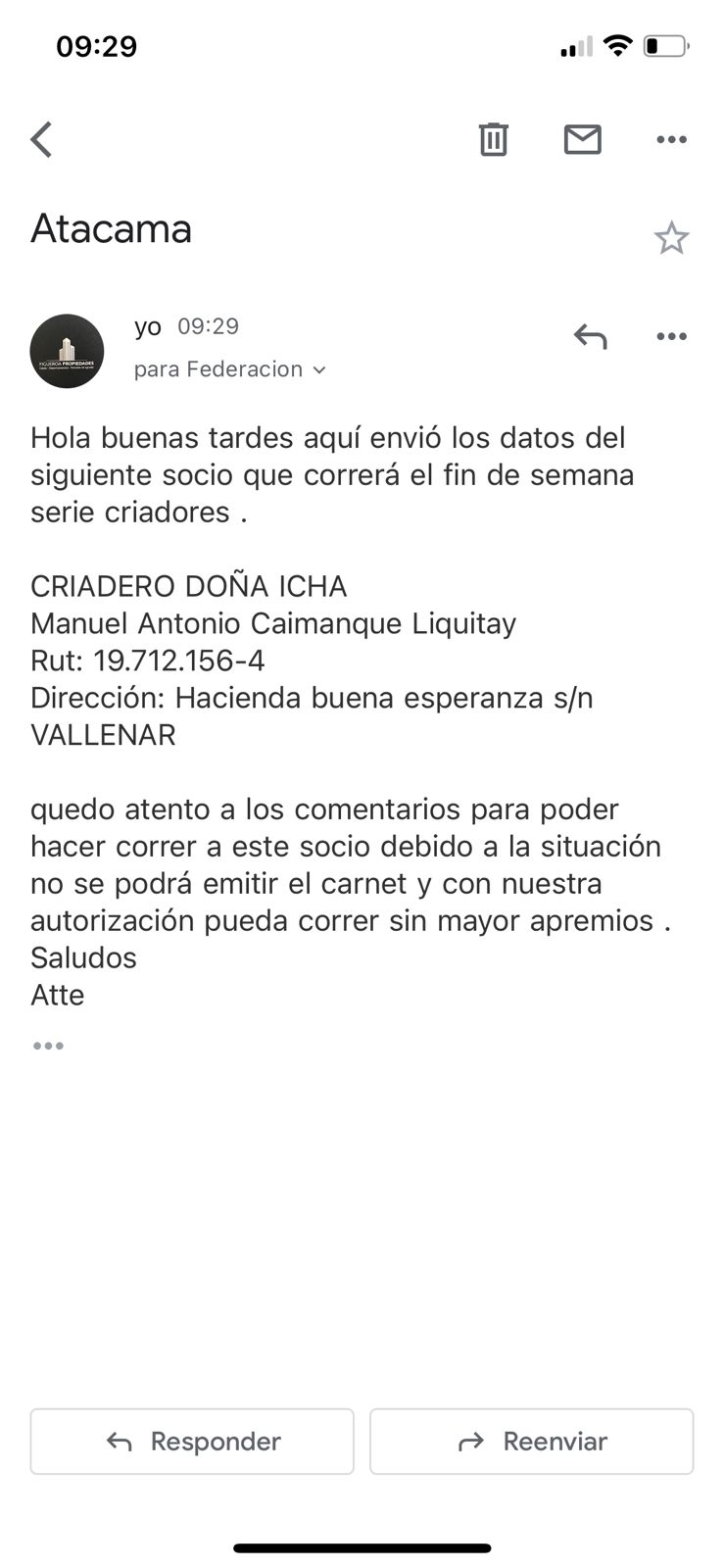 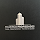 Mira Jorge no me busques porque me vas a encontraSerie 1ra Libre.Cuando se desarrollaba la 1ra serie libre, recibo un llamado telefónico aproximadamente a las 18, 21 horas del Sr. José Ignacio Martínez Mery, Socio nro. 12110k, Rut 11346783-5, de los registros del club vicuña, asoc. Coquimbo, en el cual me manifiesta que había un novillo suelto al final de la manga y que según el esto era un arreglo.En esa circunstancia me dirijo al lugar, y los jóvenes encargados de corrales me indican que efectivamente un novillo retrocedió y salió del toril el que fue nuevamente ingresado al, toril en mi presencia. En el intertanto, El Sr Martínez Mery, desde la tribuna ubicada a unos 25 metros desde donde estaba ubicado este delegado en el ingreso al toril, vociferaba a voz en cuello que tenía todo grabado y que se estaba arreglando la serie en favor de la collera de Macaya y Pinto, de los registros del club marquesa, asoc. Coquimbo y que él lo informaría y tenía todo grabado. (anécdota, la collera de Macaya y Pinto corrieron el novillo en cuestión y el resultado fue negativo)¿Siendo aproximadamente las 22,29 del mismo día, recibo un llamado del Sr Martínez Mery, y me pregunta donde estoy, le contesto que estaba en cama y me replica “ESTA DONDE MACAYA?”En tono autoafirmativo y con algo de sorna, lo que encuentro absolutamente imprudente.El día domingo, no recuerdo la hora pero estábamos en hora de almuerzo en el casino de la medialuna junto al Presidente de la Asociación Atacama, al Presidente de la Comisión de disciplina de Atacama, al Sr Jurado del Rodeo y al Sr Juan Pablo Espinoza, llega intempestivamente el Sr. Martínez Mery y me increpa a voz en cuello por el hecho de no haber desarrollado una tercera serie en el rodeo, nuevamente manifiesta  que se está arreglando el rodeo y lo informara, ante lo cual le proporciono una cartilla de delegado para que pueda desarrollar su informe.Le manifiesto que no es resorte de este Delegado, desarrollar series a su arbitrio y además que es resorte y decisión del club organizador, también me manifiesta que la tercera serie se había publicitado lo que es falso, ya que le comunique al Sr Secretario, que solo en caso que el presidente del Club organizador tomara la decisión de una serie adicional en ese caso y en conocimiento de este delegado se podría publicitar lo citado.A la sazón, el Sr. Juan Pablo Espinoza, solicita al Sr Martínez Mery se retire de la mesa, ya que al parecer creo yo  encontró absolutamente imprudente su intromisión.Sobre lo informado, hay comprobantes de llamadas telefónicas en caso de ser necesario.Informe sobre el estado del recinto deportivo (describa el estado de cada uno de los aspectos señalados)Informe de colleras invitadasInforme si hubo reemplazo de jinetes (accidente o fuerza mayor) durante el Rodeo. Detalle los motivos e individualice a los corredores.Informe de accidentes. Debe informar todos los casos, ya sean leves o graves. Se recuerda que previo al inicio del Rodeo, el delegado debe revisar el protocolo de rescate en presencia del Presidente del Club y del médico o personal de salud del evento. Nombre del médico o paramédico: PAULINA ROBLES GARCIA, RUT 17.302.220-4Correo y teléfono de contacto:  PROBLES.28@HOTMAIL.COMDetalle de los hechos (indique nombre completo, RUT y número de socio del accidentado):ACCIDENTADO: SR JUAN FRANCISCO SILVA, NRO SOCIO 34813-9, RUT 15.066.065-3, CLUB CANELA, ASOC. CHOAPAHECHOS:  corriendo la collera 17 del 1er animal, de la serie de campeones e iniciando la carrera hacia la mano de atrás o 2da atajada de la carrera, el jinete sr. Juan Francisco Silva tuvo una fuerte y complicada caída con caballo, el que fue atendido por el personal del servicio de urgencias.Cambio de jinete:La asociación Coquimbo, informo a la collera de Francisco Aguirre Mery y Leonardo Collao, a participar en rodeo interasociaciones del club buena esperanza, asoc. atacama.El Socio Sr. Francisco Aguirre Mery, fue reemplazado ya que al dirigirse al rodeo del Club Buena esperanza, asoc. atacama sufrió un accidente de tránsito en la ruta 5, aproximadamente 1000 metros antes de llegar a la tenencia de carreteras Elqui, comuna de la higuera de Sur a Norte, y el que fue asistido casualmente por este delegado que también se desplazaba a esa hora con destino al mismo rodeo.El accidente ocurrió aproximadamente a las 19,00 horas del día viernes 17 del presente mes.Informe del veterinario del RodeoReclamos o sugerencias Puede adjuntar fotos, videos, documentos, etc.LISTADO DE COLLERAS, QUE AVISARON A ESTE DELEGADO Y ANTES DEL INICIO DEL RODEO QUE CORRIAN POR PUNTOS, PROXIMA TEMPORADA 2023-2024Nombre Jinetes                    Socio                                       Caballos                                   Inscripcion                      RESULTADOJorge Antonio ortega           140333                                pachorra                                         231459Agustín Ignacio Martínez    38899-8                              regalía                                            213905	VICE CAMPEONES RODEOJorge Gilberto fredes           10535k                               escofina                                            217741	CUARTO TOROFelipe Eduardo Núñez         34736-1                               jubilosa                                            245467Agustín Ignacio Martínez    38899-8                             rastrojo                                             255958	CUARTO TOROJorge Antonio ortega            140333                             inconfesable                                      261415Ignacio Núñez                      39139-5                            don dilo                                            245969	2DA SERIE, PRIMER LUGARJuan fco silva                       34813-9                             obelisco                                           264002Patricio González                 133736                               bellota                                             217585	1RA SERIE, PRIMER LUGARDavid Arturo tapia              33395-6                              culto                                                225734Manuel macaya                  30102-7                              perdonazo                                        226507Pedro pinto                         147699                               viejo lacho                                       254927	SERIE POTROS, PRIMER LUGARBelko olivares                    100706                               guaracazo                                        200724Luis Emilio stuardo           46628-k                              farrero                                             204499	SERIE CABALLOS, PRIMER LUGARGilberto Carmona              80403                                 agallao                                            183771	SERIE CRIADEROS, PRIMER LUGARJuan fco silva                     34813-9                              guaracazo                                       260798            Temporada ::2022 - 20232022 - 20232022 - 20232022 - 20232022 - 20232022 - 20232022 - 20232022 - 20232022 - 20232022 - 2023Fecha del Rodeo::18 y 19 de febrero 202318 y 19 de febrero 202318 y 19 de febrero 202318 y 19 de febrero 202318 y 19 de febrero 202318 y 19 de febrero 202318 y 19 de febrero 202318 y 19 de febrero 202318 y 19 de febrero 202318 y 19 de febrero 2023Delegado oficial Delegado oficial :Jorge Valenzuela EspinozaJorge Valenzuela EspinozaJorge Valenzuela EspinozaJorge Valenzuela EspinozaJorge Valenzuela EspinozaJorge Valenzuela EspinozaJorge Valenzuela EspinozaTeléfono :569 61377474Secretario del JuradoSecretario del JuradoSecretario del JuradoSecretario del Jurado:Ricardo Caimanque LRicardo Caimanque LRicardo Caimanque LRicardo Caimanque LRicardo Caimanque LNº de socio:45310-245310-2Club y/o Asociación organizador(a) del RodeoClub y/o Asociación organizador(a) del RodeoClub y/o Asociación organizador(a) del RodeoClub y/o Asociación organizador(a) del RodeoClub y/o Asociación organizador(a) del RodeoClub y/o Asociación organizador(a) del RodeoClub y/o Asociación organizador(a) del RodeoClub y/o Asociación organizador(a) del Rodeo:Club Buena esperanza, Asoc. AtacamaClub Buena esperanza, Asoc. AtacamaClub Buena esperanza, Asoc. AtacamaClub Buena esperanza, Asoc. AtacamaClub Buena esperanza, Asoc. AtacamaTipo de RodeoTipo de RodeoTipo de RodeoTipo de RodeoTipo de RodeoTipo de Rodeo:interasociacionesinterasociacionesinterasociacionesinterasociacionesinterasociacionesinterasociacionesinterasociacionesPúblico en la serie de campeonesPúblico en la serie de campeonesPúblico en la serie de campeonesPúblico en la serie de campeonesPúblico en la serie de campeonesPúblico en la serie de campeones:250 aprox250 aprox250 aprox250 aprox250 aprox250 aprox250 aproxXRodeo realizado en la medialuna de la comuna del club organizadorMás de 200 personas de público presente en la Serie de Campeones Más de 250 personas de público presente en la Serie de CampeonesProyecto de vinculación con la comunidadSerie 1er animal1er animal2º animal2º animal3er animal3er animal4º animal4º animalSerie Nº collerasGanado utilizadoNº collerasGanado utilizadoNº collerasGanado utilizadoNº collerasGanado utilizadoCRIADEROS4422CABALLOS121244YEGUAS111177POTROS66111RA 2727332DA242488CAMPEONES1717141410106+26+2Serie1er animal1er animal1er animal2do animal2do animal2do animal3er animal3er animal3er animal4to animal4to animal4to animalSerieNº vueltasTipoCalidadNº vueltasTipoCalidadNº vueltasTipoCalidadNº vueltasTipoCalidadCRIADEROS3COLORADOBUENO2COLORADOBUENOCABALLOS3COLORADOBUENO2COLORADOBUENOYEGUAS3COLORADOBUENO2COLORADOBUENOPOTROS3COLORADOBUENO2COLORADOBUENO1RA3COLORADOMALO2COLORADOREGULAR2DA3CLAVELBUENO2CLAVELregularCAMPEONES3CLAVELBUENO2CLAVELBUENO3CLAVELBUENO3CLAVELregularSerie Total de animales utilizadosTotal de animales fuera de peso -300 kg o +500 kg (art. 242)Total de animales fuera de peso -300 kg o +500 kg (art. 242)Porcentaje de ganado fuera de peso por SerieSerie Total de animales utilizadosGanado bajo pesoGanado sobre pesoPorcentaje de ganado fuera de peso por SerieCRIADEROS6CABALLOS16YEGUAS18POTROS71RA302DA32CAMPEONES49Total 158Nombre del Jurado:    SERGIO SALINAS MALLEAJura en el apiñadero: comente	BIENJura en la zona de postura: comente	BIENJura de la detención del novillo en la atajada: comente	BIENJura del Movimiento a la Rienda: comente	BIENObservaciones generales sobre el Jurado: comente     TECNICAMENTE BIEN, PRESENTACION PERSONAL EXCELENTE¿Considera que el desempeño del Jurado favoreció o perjudicó a alguna(s) collera(s) en particular?Comente: SOBRESALIENTEBIENREGULARMALx*En el caso de una evaluación sobresaliente debe fundamentarla. DE ACUERDO A LO OBSERVADO POR ESTE DELEGADO, CONOCE EL TEMA, TECNICAMENTE BIEN, TRATO CABALLEROSO, MUY BIEN PRESENTADO*En el caso de una evaluación sobresaliente debe fundamentarla. DE ACUERDO A LO OBSERVADO POR ESTE DELEGADO, CONOCE EL TEMA, TECNICAMENTE BIEN, TRATO CABALLEROSO, MUY BIEN PRESENTADO*En el caso de una evaluación sobresaliente debe fundamentarla. DE ACUERDO A LO OBSERVADO POR ESTE DELEGADO, CONOCE EL TEMA, TECNICAMENTE BIEN, TRATO CABALLEROSO, MUY BIEN PRESENTADO*En el caso de una evaluación sobresaliente debe fundamentarla. DE ACUERDO A LO OBSERVADO POR ESTE DELEGADO, CONOCE EL TEMA, TECNICAMENTE BIEN, TRATO CABALLEROSO, MUY BIEN PRESENTADO*En el caso de una evaluación sobresaliente debe fundamentarla. DE ACUERDO A LO OBSERVADO POR ESTE DELEGADO, CONOCE EL TEMA, TECNICAMENTE BIEN, TRATO CABALLEROSO, MUY BIEN PRESENTADOSerie Animal Collera (Nº y Jinetes)Observación (explique el caso que motiva el reclamo)sáb, 18 feb, 10:07 (hace 4 días)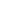 Piso:  BUENORiego de la cancha: BUENOLíneas de sentencia: MARCADASBanderas de salida: MARCADASApiñadero:  BUENOIluminación de la cancha: NO TIENEAtajadas: TECNICAMENTE BUENAS, DURANTE LA SERIE DE CAMPEONES FUERON REPARADASToril: BUENOCorrales:  BUENOPicadero: BIENCaseta del Jurado: BUENA, AMPLIACaseta de filmación: BUENACasinos: BUENOBaños:  BUENODuchas para petiseros: BUENASGraderías: BUENASAccesos para discapacitados: SIStands de artesanos: 2 STAND DE PONER Y SACARMencione otros aspectos de la infraestructura deportiva que influya en el bienestar y seguridad de los corredores: ESTACIONAMIENTOS AMPLIOSNombres de los jinetes invitadosClub y Asociación de cada jineteCORDOVES – ORDOÑEZCRUZ - MUNDACA CARMONA - SILVA DATOS DE CONTACTO VETERINARIO O PERSONAL A CARGODATOS DE CONTACTO VETERINARIO O PERSONAL A CARGODATOS DE CONTACTO VETERINARIO O PERSONAL A CARGODATOS DE CONTACTO VETERINARIO O PERSONAL A CARGONombre Srta Sharon Hernandez Olguin Srta Sharon Hernandez Olguin Srta Sharon Hernandez Olguin Srta Sharon Hernandez Olguin Srta Sharon Hernandez Olguin Srta Sharon Hernandez OlguinRut 15.033.417-9 15.033.417-9 15.033.417-9 15.033.417-9 15.033.417-9 15.033.417-9Correo electrónico kiaratop@hotmail.com kiaratop@hotmail.com kiaratop@hotmail.com kiaratop@hotmail.com kiaratop@hotmail.com kiaratop@hotmail.comTeléfono  569 940687503 569 940687503 569 940687503 569 940687503 569 940687503 569 940687503Marque con una X en cada casillaMarque con una X en cada casillaMarque con una X en cada casillaMarque con una X en cada casillaSINOIndique si el recinto cuenta con sombra para el ganado en los corrales.Indique si el recinto cuenta con sombra para el ganado en los corrales.Indique si el recinto cuenta con sombra para el ganado en los corrales.Indique si el recinto cuenta con sombra para el ganado en los corrales. XIndique si el recinto cuenta con sombra para equinos.Indique si el recinto cuenta con sombra para equinos.Indique si el recinto cuenta con sombra para equinos.Indique si el recinto cuenta con sombra para equinos. XIndique si el recinto cuenta con agua para el ganado en los corrales.Indique si el recinto cuenta con agua para el ganado en los corrales.Indique si el recinto cuenta con agua para el ganado en los corrales.Indique si el recinto cuenta con agua para el ganado en los corrales. XIndique si el recinto cuenta con agua para equinos.Indique si el recinto cuenta con agua para equinos.Indique si el recinto cuenta con agua para equinos.Indique si el recinto cuenta con agua para equinos. XIndique si el recinto cuenta con comida para el ganado.Indique si el recinto cuenta con comida para el ganado.Indique si el recinto cuenta con comida para el ganado.Indique si el recinto cuenta con comida para el ganado. XIndique si el recinto cuenta con comida para equinos.Indique si el recinto cuenta con comida para equinos.Indique si el recinto cuenta con comida para equinos.Indique si el recinto cuenta con comida para equinos. XObservaciones (señale si hubo lesiones tanto en equinos como en bovinos)Observaciones (señale si hubo lesiones tanto en equinos como en bovinos)Observaciones (señale si hubo lesiones tanto en equinos como en bovinos)Observaciones (señale si hubo lesiones tanto en equinos como en bovinos)Observaciones (señale si hubo lesiones tanto en equinos como en bovinos)Observaciones (señale si hubo lesiones tanto en equinos como en bovinos)Observaciones (señale si hubo lesiones tanto en equinos como en bovinos)